	T.C.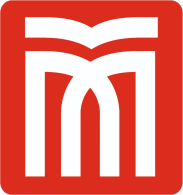 MUŞ ALPARSLAN ÜNİVERSİTESİİSLAMİ İLİMLER FAKÜLTESİ DEKANLIĞINA (………………………………….Bölüm Başkanlığı)	Bölümünüz………………Anabilim Dalı kadrosunda öğretim üyesi/öğretim görevlisi/araştırma görevlisi olarak görev yapmaktayım. ………………………… tarafından ……./…/202.-…./…./202….tarihleri arasında ……(nerede yapılacaksa)…………… düzenlenecek olan “……………………..…”adlı sempozyumda/kongrede/seminerde/çalıştayda vb “……………………” konulu bildiriyi sunmak üzere, 2547 Sayılı Yükseköğretim Kanunu’nun 39’uncu maddesi ile Yurtiçinde ve Dışında Görevlendirmelerde Uyulacak Esaslara İlişkin Yönetmelik’in 3’üncü ve 4’üncü maddeleri gereğince, …./…/202...-…./…../202… tarihleri arasında yolluklu-yevmiyeli olarak görevlendirilmem hususunda;	Gereğini bilgilerinize arz ederim…./…/202..	                    Adı Soyadı				İmzaAdres: Muş Alparslan Üniversitesi İslami İlimler Fakültesi                        Cep  Tel: ………………………….EKLER:1-Davet Yazısı (…..Sayfa)2-Bildiri Özeti  (….Sayfa)3-……………..(…..Sayfa)Not: Yurtiçi görevlendirmelerde yolculuk tarihleri ilgili kongre/konferans/seminer/çalıştayın düzenleme tarihlerinin 1 gün öncesi ve sonrasıdır.